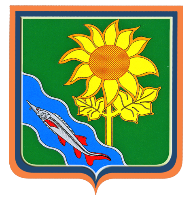 ПАМЯТКА О НЕГАТИВНЫХ ПОСЛЕДСТВИЯХ НЕФОРМАЛЬНОЙ ЗАНЯТОСТИНеформальная занятость – вид трудовых отношений, основанный на устной договоренности без оформления трудового договора. Неформальная занятость неизбежно приводит к негативным последствиям, ведь официально работника не существует.К основным минусам неформальной занятости населения можно отнести следующие:- выполнение не предусмотренных договором обязанностей;- условия труда не соответствуют нормам трудового законодательства;- увольнение без объяснения причин и причитающихся выплат;- не перечисляются страховые взносы в ПФР, ФСС, ТФОМС;- отсутствие социальных гарантий (оплачиваемый отпуск, больничный);- минимальный размер пособия по безработице;- невозможность доказать стаж и опыт предыдущей работы при попытках трудоустройства к другому работодателю.Преимущества официального трудоустройства:- официальная заработная плата, своевременно и в полном объеме;- получение гарантированных выплат;- пенсионное обеспечение;- социальное страхование работников в соответствии с федеральными законами;- оплачиваемый больничный;- ежегодный оплачиваемый отпуск;- пособие по беременности и родам;- пособие по уходу за ребенком;- возможность взять кредит;- достойные условия труда;- получение налоговых вычетов.По фактам нарушения ваших трудовых прав обращайтесь: Телефон «горячей линии» Государственной инспекции труда Краснодарского края - +7 (861) 991-09-55;Телефон «горячей линии» министерства труда и социального развития Краснодарского края:- по вопросам содействия занятости - 8 (861) 257-13-70; - по вопросам охраны труда и защиты трудовых прав работников – 8 (861) 252-33-15.В ГКУ Краснодарского края «Центр занятости населения Ейского района (адрес: 353680, г.Ейск, ул.Баррикадная, 27/1, номер телефона «горячей линии» 7-14-15).Вам обязательно помогут!